МИНИСТЕРСТВО ПРОСВЕЩЕНИЯ РОССИЙСКОЙ ФЕДЕРАЦИИДепартамент образования и науки Тюменской областиУправление образования Вагайского районаИртышская ООШ, филиал МАОУ Бегишевская СОШ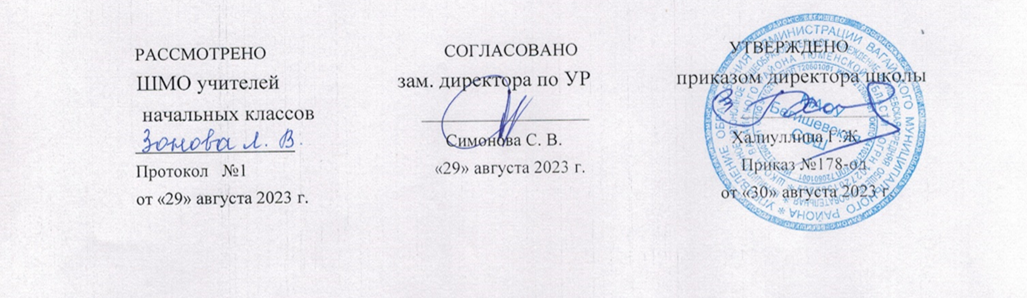 РАБОЧАЯ ПРОГРАММА                                                                     (ID 5555202)учебного предмета «Музыка» для 2 класса начального общего образованияна 2023-2024 учебный годИртыш 2023 годПОЯСНИТЕЛЬНАЯ ЗАПИСКАРабочая программа по музыке на уровне 2 класса начального общего образования составлена на основе «Требований к результатам освоения основной образовательной программы», представленных в Федеральном государственном образовательном стандарте начального общего образования, с учётом распределённых по модулям проверяемых требований к результатам освоения основной образовательной программы начального общего образования, а также на основе характеристики планируемых результатов духовно-нравственного развития, воспитания и социализации обучающихся, представленной в Примерной программе воспитания (одобрено решением ФУМО от 02.06.2020). Программа разработана с учётом актуальных целей и задач обучения и воспитания, развития обучающихся и условий, необходимых для достижения личностных, метапредметных и предметных результатов при освоении предметной области «Искусство» (Музыка).ОБЩАЯ ХАРАКТЕРИСТИКА УЧЕБНОГО ПРЕДМЕТА «МУЗЫКА»Музыка является неотъемлемой частью культурного наследия, универсальным способом коммуникации. Особенно важна музыка для становления личности младшего школьника — как способ, форма и опыт самовыражения и естественного радостного мировосприятия.В течение периода начального общего музыкального образования необходимо заложить основы будущей музыкальной культуры личности, сформировать представления о многообразии проявлений музыкального искусства в жизни современного человека и общества. Поэтому в содержании образования должны быть представлены различные пласты музыкального искусства: фольклор, классическая, современная музыка, в том числе наиболее достойные образцы массовой музыкальной культуры (джаз, эстрада, музыка кино и др.). При этом наиболее эффективной формой освоения музыкального искусства является практическое музицирование — пение, игра на доступных музыкальных инструментах, различные формы музыкального движения. В ходе активной музыкальной деятельности происходит постепенное освоение элементов музыкального языка, понимание основных жанровых особенностей, принципов и форм развития музыки.Программа предусматривает знакомство обучающихся с некоторым количеством явлений, фактов музыкальной культуры (знание музыкальных произведений, фамилий композиторов и исполнителей, специальной терминологии и т. п.). Однако этот уровень содержания обучения не является главным.Значительно более важным является формирование эстетических потребностей, проживание и осознание тех особых мыслей и чувств, состояний, отношений к жизни, самому себе, другим людям, которые несёт в себе музыка как «искусство интонируемого смысла» (Б. В. Асафьев).Свойственная музыкальному восприятию идентификация с лирическим героем произведения (В. В. Медушевский) является уникальным психологическим механизмом для формирования мировоззрения ребёнка опосредованным недирективным путём. Поэтому ключевым моментом при составлении программы является отбор репертуара, который должен сочетать в себе такие качества, как доступность, высокий художественный уровень, соответствие системе базовых национальных ценностей.Одним из наиболее важных направлений музыкального воспитания является развитие эмоционального интеллекта обучающихся. Через опыт чувственного восприятия и художественного исполнения музыки формируется эмоциональная осознанность, рефлексивная установка личности в целом.Особая роль в организации музыкальных занятий младших школьников принадлежит игровым формам деятельности, которые рассматриваются как широкий спектр конкретных приёмов и методов, внутренне присущих самому искусству — от традиционных фольклорных игр и театрализованных представлений к звуковым импровизациям, направленным на освоение жанровых особенностей,элементов музыкального языка, композиционных принципов.ЦЕЛИ И ЗАДАЧИ ИЗУЧЕНИЯ УЧЕБНОГО ПРЕДМЕТА «МУЗЫКА»Музыка жизненно необходима для полноценного развития младших школьников. Признание самоценности творческого развития человека, уникального вклада искусства в образование и воспитание делает неприменимыми критерии утилитарности.Основная цель реализации программы — воспитание музыкальной культуры как части всей духовной культуры обучающихся. Основным содержанием музыкального обучения и воспитания является личный и коллективный опыт проживания и осознания специфического комплекса эмоций, чувств, образов, идей, порождаемых ситуациями эстетического восприятия (постижение мира через переживание, самовыражение через творчество, духовно-нравственное становление, воспитание чуткости к внутреннему миру другого человека через опыт сотворчества и сопереживания).В процессе конкретизации учебных целей их реализация осуществляется по следующим направлениям:становление системы ценностей обучающихся в единстве эмоциональной и познавательной сферы;развитие потребности в общении с произведениями искусства, осознание значения музыкального искусства как универсального языка общения, художественного отражения многообразия жизни; 3) формирование творческих способностей ребёнка, развитие внутренней мотивации кмузицированию.Важнейшими задачами в начальной школе являются:Формирование эмоционально-ценностной отзывчивости на прекрасное в жизни и в искусстве.Формирование позитивного взгляда на окружающий мир, гармонизация взаимодействия с природой, обществом, самим собой через доступные формы музицирования.Формирование культуры осознанного восприятия музыкальных образов. Приобщение к общечеловеческим духовным ценностям через собственный внутренний опыт эмоционального переживания.Развитие эмоционального интеллекта в единстве с другими познавательными и регулятивными универсальными учебными действиями. Развитие ассоциативного мышления и продуктивного воображения.Овладение предметными умениями и навыками в различных видах практическогомузицирования. Введение ребёнка в искусство через разнообразие видов музыкальной деятельности, в том числе:а) Слушание (воспитание грамотного слушателя);б) Исполнение (пение, игра на доступных музыкальных инструментах); в) Сочинение (элементы импровизации, композиции, аранжировки);г) Музыкальное движение (пластическое интонирование, танец, двигательное моделирование и др.); д) Исследовательские и творческие проекты.Изучение закономерностей музыкального искусства: интонационная и жанровая природа музыки, основные выразительные средства, элементы музыкального языка.Воспитание уважения к цивилизационному наследию России; присвоение интонационно- образного строя отечественной музыкальной культуры.Расширение кругозора, воспитание любознательности, интереса к музыкальной культуре других стран, культур, времён и народов.МЕСТО УЧЕБНОГО ПРЕДМЕТА «МУЗЫКА» В УЧЕБНОМ ПЛАНЕВ соответствии с Федеральным государственным образовательным стандартом начального общегообразования учебный предмет «Музыка» входит в предметную область «Искусство», является обязательным для изучения и преподаётся в начальной школе с 1 по 4 класс включительно.Содержание предмета «Музыка» структурно представлено восемью модулями (тематическими линиями), обеспечивающими преемственность с образовательной программой дошкольного и основного общего образования, непрерывность изучения предмета и образовательной области«Искусство» на протяжении всего курса школьного обучения:модуль № 1 «Музыкальная грамота»; модуль № 2 «Народная музыка России»; модуль № 3 «Музыка народов мира»; модуль № 4 «Духовная музыка»; модуль № 5 «Классическая музыка»;модуль № 6 «Современная музыкальная культура»; модуль № 7 «Музыка театра и кино»;модуль № 8 «Музыка в жизни человека».Изучение предмета «Музыка» предполагает активную социо-культурную деятельность обучающихся, участие в музыкальных праздниках, конкурсах, концертах, театрализованных действиях, в том числе основанных на межпредметных связях с такими дисциплинами образовательной программы, как «Изобразительное искусство», «Литературное чтение»,«Окружающий мир», «Основы религиозной культуры и светской этики», «Иностранный язык» и др. Общее число часов, отведённых на изучение предмета «Музыка» во 2 классе, составляет 34 часа (не менее 1 часа в неделю).СОДЕРЖАНИЕ УЧЕБНОГО ПРЕДМЕТАМодуль «МУЗЫКА В ЖИЗНИ ЧЕЛОВЕКА»Музыкальные пейзажиОбразы природы в музыке. Настроение музыкальных пейзажей. Чувства человека, любующегося природой. Музыка — выражение глубоких чувств, тонких оттенков настроения, которые трудно передать словамиМузыкальные портретыМузыка, передающая образ человека, его походку, движения, характер, манеру речи. «Портреты», выраженные в музыкальных интонацияхТанцы, игры и весельеМузыка — игра звуками. Танец — искусство и радость движения. Примеры популярных танцевГлавный музыкальный символГимн России — главный музыкальный символ нашей страны. Традиции исполнения Гимна России.Другие гимныИскусство времениМузыка — временно́е искусство. Погружение в поток музыкального звучания. Музыкальные образы движения, изменения и развитияMодуль «МУЗЫКАЛЬНАЯ ГРАМОТА»МелодияМотив, музыкальная фраза. Поступенное, плавное движение мелодии, скачки. Мелодический рисунок.СопровождениеАккомпанемент. Остинато. Вступление, заключение, проигрыш.ПесняКуплетная форма. Запев, припев.Тональность. ГаммаТоника, тональность. Знаки при ключе. Мажорные и минорные тональности (до 2—3 знаков при ключе)ИнтервалыПонятие музыкального интервала. Тон, полутон. Консонансы: терция, кварта, квинта, секста, октава. Диссонансы: секунда, септимаВариацииВарьирование как принцип развития. Тема. Вариации.Музыкальный языкТемп, тембр. Динамика (форте, пиано, крещендо, диминуэндо и др.). Штрихи (стаккато, легато, акцент и др.)ЛадПонятие лада. Семиступенные лады мажор и минор. Краска звучания. Ступеневый составМодуль «КЛАССИЧЕСКАЯ МУЗЫКА»Композиторы — детям.Детская музыка П. И. Чайковского, С. С. Прокофьева, Д. Б. Кабалевского и др. Понятие жанра. Песня, танец, марш.Музыкальные инструменты. Фортепиано.Рояль и пианино. История изобретения фортепиано, «секрет» названия инструмента (форте + пиано). «Предки» и «наследники» фортепиано (клавесин, синтезатор)Музыкальные инструменты. Скрипка, виолончель.Певучесть тембров струнных смычковых инструментов. Композиторы, сочинявшие скрипичную музыку. Знаменитые исполнители, мастера, изготавливавшие инструменты.Программная музыка.Программная музыка. Программное название, известный сюжет, литературный эпиграф.Симфоническая музыкаСимфонический оркестр. Тембры, группы инструментов. Симфония, симфоническая картина.Европейские композиторы-классикиТворчество выдающихся зарубежных композиторов.Русские композиторы-классикиТворчество выдающихся отечественных композиторов.Мастерство исполнителяТворчество выдающихся исполнителей — певцов, инструменталистов, дирижёров. Консерватория, филармония, Конкурс имени П. И. ЧайковскогоМодуль «ДУХОВНАЯ МУЗЫКА»Звучание храмаКолокола. Колокольные звоны (благовест, трезвон и др.). Звонарские приговорки. Колокольность в музыке русских композиторовПесни верующихМолитва, хорал, песнопение, духовный стих. Образы духовной музыки в творчестве композиторов- классиковМодуль «НАРОДНАЯ МУЗЫКА РОССИИ»Русский фольклорРусские народные песни (трудовые, солдатские, хороводные и др.). Детский фольклор (игровые, заклички, потешки, считалки, прибаутки)Русские народные музыкальные инструментыНародные музыкальные инструменты (балалайка, рожок, свирель, гусли, гармонь, ложки).Инструментальные наигрыши. Плясовые мелодииНародные праздникиОбряды, игры, хороводы, праздничная символика — на примере одного или нескольких народных праздниковФольклор в творчестве профессиональных музыкантовСобиратели фольклора. Народные мелодии в обработке композиторов. Народные жанры, интонации как основа для композиторского творчестваМодуль «МУЗЫКА ТЕАТРА И КИНО»Музыкальная сказка на сцене, на экранеХарактеры персонажей, отражённые в музыке. Тембр голоса. Соло. Хор, ансамбльТеатр оперы и балетаОсобенности музыкальных спектаклей. Балет. Опера. Солисты, хор, оркестр, дирижёр в музыкальном спектаклеОпера. Главные герои и номера оперного спектакляАрия, хор, сцена, увертюра — оркестровое вступление. Отдельные номера из опер русских и зарубежных композиторовПЛАНИРУЕМЫЕ ОБРАЗОВАТЕЛЬНЫЕ РЕЗУЛЬТАТЫСпецифика эстетического содержания предмета «Музыка» обусловливает тесное взаимодействие, смысловое единство трёх групп результатов: личностных, метапредметных и предметных.ЛИЧНОСТНЫЕ РЕЗУЛЬТАТЫЛичностные результаты освоения рабочей программы по музыке для начального общего образования достигаются во взаимодействии учебной и воспитательной работы, урочной и внеурочной деятельности. Они должны отражать готовность обучающихся руководствоваться системой позитивных ценностных ориентаций, в том числе в части:Гражданско-патриотического воспитания:осознание российской гражданской идентичности; знание Гимна России и традиций его исполнения, уважение музыкальных символов и традиций республик Российской Федерации; проявление интереса к освоению музыкальных традиций своего края, музыкальной культуры народов России; уважение к достижениям отечественных мастеров культуры; стремление участвовать в творческой жизни своей школы, города, республики.Духовно-нравственного воспитания:признание индивидуальности каждого человека; проявление сопереживания, уважения и доброжелательности; готовность придерживаться принципов взаимопомощи и творческого сотрудничества в процессе непосредственной музыкальной и учебной деятельности.Эстетического воспитания:восприимчивость к различным видам искусства, музыкальным традициям и творчеству своего и других народов; умение видеть прекрасное в жизни, наслаждаться красотой; стремление к самовыражению в разных видах искусства.Ценности научного познания:первоначальные представления о единстве и особенностях художественной и научной картины мира; познавательные интересы, активность, инициативность, любознательность и самостоятельность в познании.Физического воспитания, формирования культуры здоровья и эмоционального благополучия:соблюдение правил здорового и безопасного (для себя и других людей) образа жизни в окружающей среде; бережное отношение к физиологическим системам организма, задействованным в музыкально- исполнительской деятельности (дыхание, артикуляция, музыкальный слух, голос); профилактика умственного и физического утомления с использованием возможностей музыкотерапии.Трудового воспитания:установка на посильное активное участие в практической деятельности; трудолюбие в учёбе, настойчивость в достижении поставленных целей; интерес к практическому изучению профессий в сфере культуры и искусства; уважение к труду и результатам трудовой деятельности.Экологического воспитания:бережное отношение к природе; неприятие действий, приносящих ей вред.МЕТАПРЕДМЕТНЫЕ РЕЗУЛЬТАТЫМетапредметные результаты освоения основной образовательной программы, формируемые при изучении предмета «Музыка»:Овладение универсальными познавательными действиями.Базовые логические действия:сравнивать музыкальные звуки, звуковые сочетания, произведения, жанры; устанавливать основания для сравнения, объединять элементы музыкального звучания по определённому признаку;определять существенный признак для классификации, классифицировать предложенные объекты (музыкальные инструменты, элементы музыкального языка, произведения, исполнительские составы и др.);находить закономерности и противоречия в рассматриваемых явлениях музыкального искусства, сведениях и наблюдениях за звучащим музыкальным материалом на основе предложенного учителем алгоритма;выявлять недостаток информации, в том числе слуховой, акустической для решения учебной (практической) задачи на основе предложенного алгоритма;устанавливать причинно-следственные связи в ситуациях музыкального восприятия и исполнения, делать выводы.Базовые исследовательские действия:на основе предложенных учителем вопросов определять разрыв между реальным и желательным состоянием музыкальных явлений, в том числе в отношении собственных музыкально- исполнительских навыков;с помощью учителя формулировать цель выполнения вокальных и слуховых упражнений, планировать изменения результатов своей музыкальной деятельности, ситуации совместного музицирования;сравнивать несколько вариантов решения творческой, исполнительской задачи, выбирать наиболее подходящий (на основе предложенных критериев);проводить по предложенному плану опыт, несложное исследование по установлению особенностей предмета изучения и связей между музыкальными объектами и явлениями (часть — целое,причина — следствие);формулировать выводы и подкреплять их доказательствами на основе результатов проведённого наблюдения (в том числе в форме двигательного моделирования, звукового эксперимента, классификации, сравнения, исследования);прогнозировать возможное развитие музыкального процесса, эволюции культурных явлений в различных условиях.Работа с информацией:выбирать источник получения информации;согласно заданному алгоритму находить в предложенном источнике информацию, представленную в явном виде;распознавать достоверную и недостоверную информацию самостоятельно или на основании предложенного учителем способа её проверки;соблюдать с помощью взрослых (учителей, родителей (законных представителей) обучающихся) правила информационной безопасности при поиске информации в сети Интернет;анализировать текстовую, видео-, графическую, звуковую, информацию в соответствии с учебной задачей;анализировать музыкальные тексты (акустические и нотные) по предложенному учителем алгоритму;самостоятельно создавать схемы, таблицы для представления информации.Овладение универсальными коммуникативными действиямиНевербальная коммуникация:воспринимать музыку как специфическую форму общения людей, стремиться понять эмоционально-образное содержание музыкального высказывания;выступать перед публикой в качестве исполнителя музыки (соло или в коллективе);передавать в собственном исполнении музыки художественное содержание, выражать настроение, чувства, личное отношение к исполняемому произведению;осознанно пользоваться интонационной выразительностью в обыденной речи, понимать культурные нормы и значение интонации в повседневном общении.Вербальная коммуникация:воспринимать и формулировать суждения, выражать эмоции в соответствии с целями и условиями общения в знакомой среде;проявлять уважительное отношение к собеседнику, соблюдать правила ведения диалога и дискуссии;признавать возможность существования разных точек зрения; корректно и аргументированно высказывать своё мнение;строить речевое высказывание в соответствии с поставленной задачей;создавать устные и письменные тексты (описание, рассуждение, повествование); готовить небольшие публичные выступления;подбирать иллюстративный материал (рисунки, фото, плакаты) к тексту выступления.Совместная деятельность (сотрудничество):стремиться к объединению усилий, эмоциональной эмпатии в ситуациях совместного восприятия, исполнения музыки;переключаться между различными формами коллективной, групповой и индивидуальной работы при решении конкретной проблемы, выбирать наиболее эффективные формы взаимодействия при решении поставленной задачи;формулировать краткосрочные и долгосрочные цели (индивидуальные с учётом участия в коллективных задачах) в стандартной (типовой) ситуации на основе предложенного формата планирования, распределения промежуточных шагов и сроков;принимать цель совместной деятельности, коллективно строить действия по её достижению: распределять роли, договариваться, обсуждать процесс и результат совместной работы; проявлять готовность руководить, выполнять поручения, подчиняться;ответственно выполнять свою часть работы; оценивать свой вклад в общий результат; выполнять совместные проектные, творческие задания с опорой на предложенные образцы.Овладение универсальными регулятивными действиямиСамоорганизация:планировать действия по решению учебной задачи для получения результата; выстраивать последовательность выбранных действий.Самоконтроль:устанавливать причины успеха/неудач учебной деятельности; корректировать свои учебные действия для преодоления ошибок.Овладение системой универсальных учебных регулятивных действий обеспечивает формирование смысловых установок личности (внутренняя позиция личности) и жизненных навыков личности (управления собой, самодисциплины, устойчивого поведения, эмоционального душевного равновесия и т. д.).ПРЕДМЕТНЫЕ РЕЗУЛЬТАТЫПредметные результаты характеризуют начальный этап формирования у обучающихся основ музыкальной культуры и проявляются в способности к музыкальной деятельности, потребности в регулярном общении с музыкальным искусством, позитивном ценностном отношении к музыке как важному элементу своей жизни.Обучающиеся, освоившие основную образовательную программу по предмету «Музыка»:с интересом занимаются музыкой, любят петь, играть на доступных музыкальных инструментах,умеют слушать серьёзную музыку, знают правила поведения в театре, концертном зале; сознательно стремятся к развитию своих музыкальных способностей;осознают разнообразие форм и направлений музыкального искусства, могут назвать музыкальные произведения, композиторов, исполнителей, которые им нравятся, аргументировать свой выбор;имеют опыт восприятия, исполнения музыки разных жанров, творческой деятельности в различных смежных видах искусства;с уважением относятся к достижениям отечественной музыкальной культуры; стремятся к расширению своего музыкального кругозора.Предметные результаты, формируемые в ходе изучения предмета «Музыка», сгруппированы по учебным модулям и должны отражать сформированность умений:Модуль «Музыка в жизни человека»:исполнять Гимн Российской Федерации, Гимн своей республики, школы, исполнять песни, посвящённые Великой Отечественной войне, песни, воспевающие красоту родной природы, выражающие разнообразные эмоции, чувства и настроения;воспринимать музыкальное искусство как отражение многообразия жизни, различать обобщённые жанровые сферы: напевность (лирика), танцевальность и маршевость (связь с движением), декламационность, эпос (связь со словом);осознавать собственные чувства и мысли, эстетические переживания, замечать прекрасное в окружающем мире и в человеке, стремиться к развитию и удовлетворению эстетических потребностей.Модуль «Народная музыка России»:определять принадлежность музыкальных интонаций, изученных произведений к родному фольклору, русской музыке, народной музыке различных регионов России;определять на слух и называть знакомые народные музыкальные инструменты; группировать народные музыкальные инструменты по принципу звукоизвлечения: духовые,ударные, струнные;определять принадлежность музыкальных произведений и их фрагментов к композиторскому или народному творчеству;различать манеру пения, инструментального исполнения, типы солистов и коллективов — народных и академических;создавать ритмический аккомпанемент на ударных инструментах при исполнении народной песни; исполнять народные произведения различных жанров с сопровождением и без сопровождения; участвовать в коллективной игре/импровизации (вокальной, инструментальной, танцевальной) наоснове освоенных фольклорных жанров.Модуль «Музыкальная грамота»:классифицировать звуки: шумовые и музыкальные, длинные, короткие, тихие, громкие, низкие, высокие;различать элементы музыкального языка (темп, тембр, регистр, динамика, ритм, мелодия, аккомпанемент и др.), уметь объяснить значение соответствующих терминов;различать изобразительные и выразительные интонации, находить признаки сходства и различия музыкальных и речевых интонаций;различать на слух принципы развития: повтор, контраст, варьирование;понимать значение термина «музыкальная форма», определять на слух простые музыкальные формы — двухчастную, трёхчастную и трёхчастную репризную, рондо, вариации;ориентироваться в нотной записи в пределах певческого диапазона;исполнять и создавать различные ритмические рисунки; исполнять песни с простым мелодическим рисунком.Модуль «Классическая музыка»:различать на слух произведения классической музыки, называть автора и произведение, исполнительский состав;различать и характеризовать простейшие жанры музыки (песня, танец, марш), вычленять и называть типичные жанровые признаки песни, танца и марша в сочинениях композиторов-классиков;различать концертные жанры по особенностям исполнения (камерные и симфонические, вокальные и инструментальные), знать их разновидности, приводить примеры;исполнять (в том числе фрагментарно, отдельными темами) сочинения композиторов-классиков; воспринимать музыку в соответствии с её настроением, характером, осознавать эмоции и чувства,вызванные музыкальным звучанием, уметь кратко описать свои впечатления от музыкального восприятия;характеризовать выразительные средства, использованные композитором для создания музыкального образа;соотносить музыкальные произведения с произведениями живописи, литературы на основе сходства настроения, характера, комплекса выразительных средств.Модуль «Духовная музыка»:определять характер, настроение музыкальных произведений духовной музыки, характеризовать её жизненное предназначение;исполнять доступные образцы духовной музыки;уметь рассказывать об особенностях исполнения, традициях звучания духовной музыки Русской православной церкви (вариативно: других конфессий согласно региональной религиозной традиции).Модуль «Музыка театра и кино»:определять и называть особенности музыкально-сценических жанров (опера, балет, оперетта, мюзикл);различать отдельные номера музыкального спектакля (ария, хор, увертюра и т. д.), узнавать на слух и называть освоенные музыкальные произведения (фрагменты) и их авторов;различать виды музыкальных коллективов (ансамблей, оркестров, хоров), тембры человеческих голосов и музыкальных инструментов, уметь определять их на слух;отличать черты профессий, связанных с созданием музыкального спектакля, и их роли в творческом процессе: композитор, музыкант, дирижёр, сценарист, режиссёр, хореограф, певец, художник и др.ТЕМАТИЧЕСКОЕ ПЛАНИРОВАНИЕПОУРОЧНОЕ ПЛАНИРОВАНИЕУЧЕБНО-МЕТОДИЧЕСКОЕ ОБЕСПЕЧЕНИЕ ОБРАЗОВАТЕЛЬНОГО ПРОЦЕССАОБЯЗАТЕЛЬНЫЕ УЧЕБНЫЕ МАТЕРИАЛЫ ДЛЯ УЧЕНИКАМузыка, 2 класс /Критская Е.Д., Сергеева Г.П., Шмагина Т.С., Акционерное общество«Издательство«Просвещение»;МЕТОДИЧЕСКИЕ МАТЕРИАЛЫ ДЛЯ УЧИТЕЛЯПрограмма начального общего образования по музыке.Сборники песен и хоров.Методические пособия (рекомендации к проведению уроков музыки).Книги о музыке и музыкантах.Научно-популярная литература по искусствуЦИФРОВЫЕ ОБРАЗОВАТЕЛЬНЫЕ РЕСУРСЫ И РЕСУРСЫ СЕТИ ИНТЕРНЕТЕдиная коллекция - http://collection.cross-edu.ru/catalog/rubr/f544b3b7-f1f4-5b76-f453-552f31d9b164.Российский общеобразовательный портал - http://music.edu.ru/.Детские электронные книги и презентации - http://viki.rdf.ru/.МАТЕРИАЛЬНО-ТЕХНИЧЕСКОЕ ОБЕСПЕЧЕНИЕ ОБРАЗОВАТЕЛЬНОГО ПРОЦЕССА УЧЕБНОЕ ОБОРУДОВАНИЕИзображения музыкантов, играющих на различных инструментах. Фотографии и репродукции картин крупнейших центров мировой музыкальной культуры.ОБОРУДОВАНИЕ ДЛЯ ПРОВЕДЕНИЯ ПРАКТИЧЕСКИХ РАБОТКомпьютер. Аудиозаписи и фонохрестоматии по музыке№ п/пНаимен ование раздело в и тем програм мыКоличество часовКоличество часовКоличество часовРепертуарРепертуарРепертуарДата изуче нияВиды деятельностиВиды, формы контроляЭлектронные (цифровые) образовательные ресурсы№ п/пНаимен ование раздело в и тем програм мывсег оконтрол ьные работыпрактич еские работыдля слушаниядля пениядля музициро ванияДата изуче нияВиды деятельностиВиды, формы контроляЭлектронные (цифровые) образовательные ресурсыМодуль 1. Музыка в жизни человекаМодуль 1. Музыка в жизни человекаМодуль 1. Музыка в жизни человекаМодуль 1. Музыка в жизни человекаМодуль 1. Музыка в жизни человекаМодуль 1. Музыка в жизни человекаМодуль 1. Музыка в жизни человекаМодуль 1. Музыка в жизни человекаМодуль 1. Музыка в жизни человекаМодуль 1. Музыка в жизни человекаМодуль 1. Музыка в жизни человекаМодуль 1. Музыка в жизни человека1.1.Музык альные пейзаж и100М.Мус орский,С.Про"Песня друзей" (Ничегона	светеСлушание произведений программной музыки, посвящённой образам природы. Подбор эпитетов для    описания    настроения,    характерамузыки.Сопоставление музыки с произведениямиТестировани е;РЭШ,https://www.youtube.com/wat ch?v=0M0O3Mnbwzoкофьевлучшеизобразительного	искусства.;	Разучивание,«Прогнету)одухотворенное исполнение песен о природе, еёулка»(музыка:Гкрасоте.; Рисование«услышанных»пейзажей и/илиен.Гладкоабстрактная	живопись	—передача	настроенияв,	слова:цветом, точками, линиями.;Ю.Энтин)1.2.Музык альные100.5«Детский альбом»песня«СмешнСлушание произведений вокальной, программной инструментальной  музыки,  посвящённой  образамУстный опрос;http://www.youtube.com/watc h?v=_VA-Yz1wW8wпортреП.И.ойлюдей, сказочных персонажей. Подбор эпитетов длятыЧайковскогчеловечописания	настроения,	характераоек»музыки.Сопоставление  музыки  с  произведениямиизобразительного	искусства.;	Разучивание,харáктерное	исполнение	песни	—портретнойзарисовки.;	Рисование,	лепка	героямузыкального произведения.;1.3.Танцы,игры и веселье100.5фрагменты произведеПроблемная ситуация: зачем люди танцуют?; Вокальная,	инструментальная, ритмическаяимпровизация		вПрактическа я работа;http://www.youtube.com/watc h?v=cIwAwQkYQIwнийстиле определённого танцевального жанра.; ЗвуковаяП.И.Чайккомбинаторика	—эксперименты	со	случайнымовскогосочетанием музыкальных звуков, тембров, ритмов;«Камаринская»,«Вальс»,«Полька».1.4.Главны й музыка льный символ100«Гимн России» муз Александ рова,	сл Михалков аПатриоти ческая песня«Глинки;«Моя Россия» Струве;«Осенняя песенка»Разучивание, исполнение Гимна Российской Федерации.Знакомство с историей создания, правилами исполнения.; Просмотр видеозаписей парада,	церемонии	награждения спортсменов.Чувство гордости, понятия достоинства и чести. Обсуждение этических вопросов, связанных с государственными символами страны.; Разучивание, исполнение Гимна своей республики, города, школы;Зачет;http://www.youtube.com/watc h?v=2xD54-1MHPcИтого	по модулюИтого	по модулю4Модуль 2. Музыкальная грамотаМодуль 2. Музыкальная грамотаМодуль 2. Музыкальная грамотаМодуль 2. Музыкальная грамотаМодуль 2. Музыкальная грамотаМодуль 2. Музыкальная грамотаМодуль 2. Музыкальная грамотаМодуль 2. Музыкальная грамотаМодуль 2. Музыкальная грамотаМодуль 2. Музыкальная грамотаМодуль 2. Музыкальная грамотаМодуль 2. Музыкальная грамота2.1.Мелодия100.5пьеса	Э. Грига “Песня Сольвейг ”;Чунга- чанга” В. Шаински й,	“До свиданья, осень!” А. КудряшовОпределение на слух, прослеживание по нотной записи мелодических рисунков с поступенным, плавным движением, скачками, остановками.; Исполнение, импровизация (вокальная или на звуковысотных музыкальных инструментах) различных мелодических рисунков.; Обнаружениеповторяющихся  и  неповторяющихся  мотивов,Устный опрос;https://www.youtube.com/wat ch?v=lHEq_v-2T1Mмузыкальных	фраз,	похожих	друг	на	друга.;Исполнение на духовых, клавишных инструментахили	виртуальной	клавиатуре	попевок,	краткихмелодий по нотам;2.2.Сопрово ждение100П.И.Чайков ский пьесы изОпределение на слух, прослеживание по нотнойзаписиглавного голоса и сопровождения.Различение, характеристика	мелодических	и	ритмическихУстный опрос;https://nsportal.ru/shkola/muz yka/library/2013/10/21/melod iya-i-soprovozhdenie-v-pesne«Детскогоособенностей	главного	голоса	иальбома»:«сопровождения.Показ	рукой	линии	движенияБаба  Яга»,главного  голоса  и  аккомпанемента.;  Различение«Утренняяпростейших	элементов	музыкальной	формы:молитва»,вступление,  заключение,  проигрыш.  СоставлениеМаршнаглядной	графической	схемы.;	Импровизациядеревянныритмического  аккомпанемента  к  знакомой  песнех(звучащими жестами или на ударных инструментах).;солдатиков»,	«Новаякукла»,«Болезнькуклы».2.3.Песня100.75Л.	В.Бетховен«Сурок».попевка« Дон-Дон»Знакомство	со	строением	куплетной формы.Составление наглядной буквенной или графической схемы куплетной формы.; ИсполнениеПрактическа я работа;http://www.youtube.com/watc h?v=3jeQE8xJ3XQпесен, написанных в куплетной форме.; Различениекуплетной	формы	при	слушании	незнакомыхмузыкальных	произведений.;	Импровизация,сочинение новых куплетов к знакомой песне;2.4.Тона льнос100Знакомство с русскимипесня	–«ПойдуОпределение на слух устойчивых звуков. Игра«устой— неустой».Пение упражнений —гамм с названиемУстный опрос;http://www.youtube.com/watc h?v=_2MPcsoQ_vIть.Гаммнароднымиинструментль	явыйду  льнот, прослеживание по нотам. Освоение понятия«тоника».Упражнение  на	допевание  неполнойаами и  какя да».музыкальной	фразы	до	тоники	«Закончиони звучат.музыкальную фразу».;  Импровизация в  заданнойтональности;Итого	по модулюИтого	по модулю4Модуль 3. Классическая музыкаМодуль 3. Классическая музыкаМодуль 3. Классическая музыкаМодуль 3. Классическая музыкаМодуль 3. Классическая музыкаМодуль 3. Классическая музыкаМодуль 3. Классическая музыкаМодуль 3. Классическая музыкаМодуль 3. Классическая музыкаМодуль 3. Классическая музыкаМодуль 3. Классическая музыкаМодуль 3. Классическая музыка3.1.Композ иторы200.5Прокофье в  С.С.  «Слушание		музыки,	определение	основного характера,	музыкально-выразительных		средств,Тестировани е;http://www.youtube.com/watc h?v=1w9UMa3o9k4—Пятнашкиспользованных композитором.	Подбор эпитетов,детями»	изиллюстраций	к	музыке.	Определение	жанра.;цикла«ДеМузыкальная викторина.; Вокализация, исполнениетскаямелодий	инструментальных	пьес	сомузыка»;словами.Разучивание, исполнение песен.; СочинениеПрокофьеритмических	аккомпанементов	(с	помощьюв  С.С.  «звучащих	жестов	или	ударных	и	шумовыхМарш» изинструментов) к пьесам маршевого и танцевальногооперыхарактера;«Любовьк	тремапельсина3.2.Музы кальн100.5«Марш Черноморапесня«МамаЗнакомство	с	многообразием		красок фортепиано.Слушание		фортепианных	пьес	вПрактическа я работа;http://www.youtube.com/watc h?v=pkwSJBItZ8Yые» из оперыиисполнении	известных	пианистов.;инстр«Руслан	иРодина«Я — пианист» —игра — имитация исполнительскихументЛюдмила»»движений во время звучания музыки.; Слушаниеы.Н. А.детских	пьес	на	фортепиано	в	исполненииФортеРимского-учителя.Демонстрация  возможностей  инструментапианоКорсакова,(исполнение одной и той же пьесы тихо и громко, в.А.разных регистрах,  разными  штрихами).  Игра наСтариков,фортепиано в ансамбле с учителем2.; РазбираемФрагментинструмент —наглядная демонстрация внутреннего«Сонаты № 7» Л. В.Бетховенаустройства   акустического   пианино.;«Паспортинструмента»	исследовательская	работа, предполагающая подсчёт параметров (высота, ширина, количество клавиш, педалей и т. д.);3.3.Музык альные100.5Знакомс тво	с-«Петушок»;-«Лесенк а» муз. Тиличее вой сл. ДолиновИгра-имитация исполнительских	движений во время звучания музыки.; Музыкальная викторина наПрактическа я работа;https://yandex.ru/video/previe w/? text=урок%20музыки%20по%20теме%20Музыкальные%20инструменты.%20Скри пка%2C%20виолончель%20 2%20класс%20школа%20ро ссии&path=yandex_search& parent-reqid=1654485994903514-инструмузыкал-«Петушок»;-«Лесенк а» муз. Тиличее вой сл. Долиновзнание  конкретных  произведений  и  их  авторов,https://yandex.ru/video/previe w/? text=урок%20музыки%20по%20теме%20Музыкальные%20инструменты.%20Скри пка%2C%20виолончель%20 2%20класс%20школа%20ро ссии&path=yandex_search& parent-reqid=1654485994903514-менты.Скриьнымипроизве-«Петушок»;-«Лесенк а» муз. Тиличее вой сл. Долиновопределения тембров звучащих инструментов.;https://yandex.ru/video/previe w/? text=урок%20музыки%20по%20теме%20Музыкальные%20инструменты.%20Скри пка%2C%20виолончель%20 2%20класс%20школа%20ро ссии&path=yandex_search& parent-reqid=1654485994903514-пка,дениями-«Петушок»;-«Лесенк а» муз. Тиличее вой сл. Долиновhttps://yandex.ru/video/previe w/? text=урок%20музыки%20по%20теме%20Музыкальные%20инструменты.%20Скри пка%2C%20виолончель%20 2%20класс%20школа%20ро ссии&path=yandex_search& parent-reqid=1654485994903514-виолончельцикла«Времен-«Петушок»;-«Лесенк а» муз. Тиличее вой сл. Долиновhttps://yandex.ru/video/previe w/? text=урок%20музыки%20по%20теме%20Музыкальные%20инструменты.%20Скри пка%2C%20виолончель%20 2%20класс%20школа%20ро ссии&path=yandex_search& parent-reqid=1654485994903514-а года»-«Петушок»;-«Лесенк а» муз. Тиличее вой сл. Долиновhttps://yandex.ru/video/previe w/? text=урок%20музыки%20по%20теме%20Музыкальные%20инструменты.%20Скри пка%2C%20виолончель%20 2%20класс%20школа%20ро ссии&path=yandex_search& parent-reqid=1654485994903514-Итого	по модулюИтого	по модулю4Модуль 4. Духовная музыкаМодуль 4. Духовная музыкаМодуль 4. Духовная музыкаМодуль 4. Духовная музыкаМодуль 4. Духовная музыкаМодуль 4. Духовная музыкаМодуль 4. Духовная музыкаМодуль 4. Духовная музыкаМодуль 4. Духовная музыкаМодуль 4. Духовная музыкаМодуль 4. Духовная музыкаМодуль 4. Духовная музыка4.1.Звучани е храма100«Вцеркви» П.И.Чай«Дорог ою добра»Обобщение	жизненного	опыта,	связанного	созвучанием	колоколов.	Диалог	с	учителем	о традициях		изготовления	колоколов,	значенииУстный опрос;http://www.youtube.com/watc h?v=EP3je_G1pV0ковский.,попевколокольного	звона.Знакомство	с	видамика«Снеколокольных звонов.; Двигательная импровизация —г»имитация	движений	звонаря	на	колокольне.;Просмотр документального фильма о колоколах.;4.2.Песни верующи х10.250.25Бах«Хорал», ЧайковскСлушание,	разучивание,	исполнение	вокальных произведений религиозного содержания. Диалог сучителем о характере музыки, манере исполнения,Контрольная работа; Практическаhttp://www.youtube.com/watc h?v=xmifCEkfOvYий»Утренвыразительных	средствах.;	Знакомство	ся работа;няяпроизведениями	светской	музыки,	в	которыхмолитва»,воплощены молитвенные интонации, используется«Дорогадобра»хоральный	склад	звучания.;	Просмотр документального фильма о значении молитвы.;Итого	по модулюИтого	по модулю2Модуль 5. Музыкальная грамотаМодуль 5. Музыкальная грамотаМодуль 5. Музыкальная грамотаМодуль 5. Музыкальная грамотаМодуль 5. Музыкальная грамотаМодуль 5. Музыкальная грамотаМодуль 5. Музыкальная грамотаМодуль 5. Музыкальная грамотаМодуль 5. Музыкальная грамотаМодуль 5. Музыкальная грамотаМодуль 5. Музыкальная грамотаМодуль 5. Музыкальная грамота5.1.Интерва лы100.25Видеофраг мент: песняСлова А. Хайт,Освоение понятия «интервал». Анализ ступеневого состава мажорной и минорной гаммы (тон-полутон).;Устный опрос;http://www.youtube.com/watc h?v=ceOetZogegMкотамузыка Б.Разучивание, исполнение попевок и песен с яркоЛеопольдаСавельевавыраженной	характерной	интерваликой	виз,  песенкамелодическом движении.	Элементы двухголосия.;мультфиль«НеприятДосочинение	к	простой	мелодии	подголоска,ма	«Летоность этуповторяющего основной голос в терцию, октаву.;котамыЛеопольдапереживем».Итого	по модулюИтого	по модулю1Модуль 6. Народная музка РоссииМодуль 6. Народная музка РоссииМодуль 6. Народная музка РоссииМодуль 6. Народная музка РоссииМодуль 6. Народная музка РоссииМодуль 6. Народная музка РоссииМодуль 6. Народная музка РоссииМодуль 6. Народная музка РоссииМодуль 6. Народная музка РоссииМодуль 6. Народная музка РоссииМодуль 6. Народная музка РоссииМодуль 6. Народная музка России6.1.Русский фольклор100.75«На	горе- токалина»,«Светит месяц», ПлясовойнаигрышР.н.п.«НаРазучивание, исполнение русских народных песен разных	жанров.;	Участие	в	коллективнойУстный опрос;http://www.youtube.com/watc h?v=Ply6KLYSWng«На	горе- токалина»,«Светит месяц», Плясовойнаигрышгоре-тотрадиционной	музыкальной	игре.;	СочинениеПрактическа«На	горе- токалина»,«Светит месяц», Плясовойнаигрышкалина»,мелодий, вокальная импровизация на основе текстовя работа;«На	горе- токалина»,«Светит месяц», Плясовойнаигрышр.н.п.игрового детского фольклора.;«На	горе- токалина»,«Светит месяц», Плясовойнаигрыш«Светит«На	горе- токалина»,«Светит месяц», Плясовойнаигрышмесяц»6.2.Русские народны200.5Песня Садко	из»Березка»-русскаяДвигательная игра —импровизация-подражание игре на	музыкальных	инструментах.;	ПросмотрПрактическа я работа;http://www.youtube.com/watc h?v=brCwPDSf2dQеоперынароднаявидеофильма о русских музыкальных инструментах.;музыкал«Садко» Н.хороводнОсвоение простейших навыков игры на свирели,ьныеинструм ентыА.Римского- Корсакова;ая  песня;«Полянка» русскаяложках;»Былинные наигрыши»народная песня;6.3.Наро дные100.75РНП“Блины”.РНП“Блины”.Знакомство с праздничными обычаями, обрядами, бытовавшими  ранее  и  сохранившимися  сегодняhttps://yandex.ru/video/preview/?t ext=урок%20музыки%20по%20т еме%20Народные%20праздники%202%20класс%20школа%20ро ссии&path=yandex_search&paren t-reqid=1654504735428982- 6654376786506365249-vla1-1510-vla-l7-balancer-8080-BAL- 5655&from_type=vast&filmId=33 15839686890188334праздникиуразличныхнародностей Российской Федерации.; Разучиваниеhttps://yandex.ru/video/preview/?t ext=урок%20музыки%20по%20т еме%20Народные%20праздники%202%20класс%20школа%20ро ссии&path=yandex_search&paren t-reqid=1654504735428982- 6654376786506365249-vla1-1510-vla-l7-balancer-8080-BAL- 5655&from_type=vast&filmId=33 15839686890188334песен, реконструкция фрагмента обряда, участие вhttps://yandex.ru/video/preview/?t ext=урок%20музыки%20по%20т еме%20Народные%20праздники%202%20класс%20школа%20ро ссии&path=yandex_search&paren t-reqid=1654504735428982- 6654376786506365249-vla1-1510-vla-l7-balancer-8080-BAL- 5655&from_type=vast&filmId=33 15839686890188334коллективной	традиционной	игре2.;	Просмотрhttps://yandex.ru/video/preview/?t ext=урок%20музыки%20по%20т еме%20Народные%20праздники%202%20класс%20школа%20ро ссии&path=yandex_search&paren t-reqid=1654504735428982- 6654376786506365249-vla1-1510-vla-l7-balancer-8080-BAL- 5655&from_type=vast&filmId=33 15839686890188334фильма/	мультфильма,	рассказывающего	оhttps://yandex.ru/video/preview/?t ext=урок%20музыки%20по%20т еме%20Народные%20праздники%202%20класс%20школа%20ро ссии&path=yandex_search&paren t-reqid=1654504735428982- 6654376786506365249-vla1-1510-vla-l7-balancer-8080-BAL- 5655&from_type=vast&filmId=33 15839686890188334символике	фольклорногопраздника.;	Участие	вhttps://yandex.ru/video/preview/?t ext=урок%20музыки%20по%20т еме%20Народные%20праздники%202%20класс%20школа%20ро ссии&path=yandex_search&paren t-reqid=1654504735428982- 6654376786506365249-vla1-1510-vla-l7-balancer-8080-BAL- 5655&from_type=vast&filmId=33 15839686890188334народных  гуляньях  на  улицах  родного  города,https://yandex.ru/video/preview/?t ext=урок%20музыки%20по%20т еме%20Народные%20праздники%202%20класс%20школа%20ро ссии&path=yandex_search&paren t-reqid=1654504735428982- 6654376786506365249-vla1-1510-vla-l7-balancer-8080-BAL- 5655&from_type=vast&filmId=33 15839686890188334посёлка;https://yandex.ru/video/preview/?t ext=урок%20музыки%20по%20т еме%20Народные%20праздники%202%20класс%20школа%20ро ссии&path=yandex_search&paren t-reqid=1654504735428982- 6654376786506365249-vla1-1510-vla-l7-balancer-8080-BAL- 5655&from_type=vast&filmId=33 158396868901883346.4.Фолькло р	втворчест200русскиенародные наигрыши,«Светит месяц»,«Бояре,Диалог	с	учителем	о	значении фольклористики.Чтение учебных, популярных текстов  о  собирателях  фольклора.;  СлушаниеЗачет;http://www.youtube.com/watc h?v=M9jveADN3Uwве«Светита  мы  кмузыки,	созданной	композиторами	на	основепрофесс иональнмесяц»,«Бояре,	авам пришлинародных жанров и интонаций.Определение приёмовобработки,	развития	народных	мелодий.;ыхмы  к  вам»Разучивание,	исполнение	народных	песен	вмузыкан товпришли»; поэтическикомпозиторской	обработке.	Сравнение	звучанияодних	и	тех	же	мелодий	в	народном	ий фольклоркомпозиторском	варианте.	Обсуждениеаргументированных оценочных суждений на основесравненияИтого	по модулюИтого	по модулю6Модуль 7. Музыкальная грамотаМодуль 7. Музыкальная грамотаМодуль 7. Музыкальная грамотаМодуль 7. Музыкальная грамотаМодуль 7. Музыкальная грамотаМодуль 7. Музыкальная грамотаМодуль 7. Музыкальная грамотаМодуль 7. Музыкальная грамотаМодуль 7. Музыкальная грамотаМодуль 7. Музыкальная грамотаМодуль 7. Музыкальная грамотаМодуль 7. Музыкальная грамота7.1.Вариаци и101Э. Григ «В пещереПостанов каСлушание произведений, сочинённых в форме вариаций. Наблюдение за развитием, изменениемПрактическа я работа;http://www.youtube.com/watc h?v=Nvdb2k7HQJQгорногомузыкальосновной темы. Составление наглядной буквеннойкороля»,нойили графической схемы.; Исполнение ритмическоймузыка  М.сказки«Репартитуры, построенной по принципу вариаций.;Красевойслова З.пка»Коллективная импровизация в форме вариаций;Александровой«Маленькойелочке»,«Репка».Итого	по модулюИтого	по модулю1Модуль 8. Музыка театра и киноМодуль 8. Музыка театра и киноМодуль 8. Музыка театра и киноМодуль 8. Музыка театра и киноМодуль 8. Музыка театра и киноМодуль 8. Музыка театра и киноМодуль 8. Музыка театра и киноМодуль 8. Музыка театра и киноМодуль 8. Музыка театра и киноМодуль 8. Музыка театра и киноМодуль 8. Музыка театра и киноМодуль 8. Музыка театра и кино8.1.Музыкал ьная100.75Видеопро смотрВидеопросмотр музыкальной сказки. Обсуждение музыкально-выразительных	средств,	передающихПрактическа я работа;http://www.youtube.com/watc h?v=A1NbcMaVlckсказкамузыкальповороты сюжета, характеры героев.Игра-викторинана сцене,нанойсказки«Угадай	по	голосу».;	Разучивание,	исполнение отдельных номеров из детской оперы, музыкальнойэкранесказки.;	Творческий	проект«Озвучиваеммультфильм»;8.2.Театр оперы и балета100.5«Марш» из балета« Щелкунч ик» Марш» из оперы«Л юбовь к трем апельсин ам»Прокофьев.Знакомство со знаменитыми музыкальными театрами. Просмотр фрагментов музыкальных спектаклей с комментариями учителя.;«Игра в дирижёра» — двигательная импровизация во время слушания оркестрового фрагмента музыкального спектакля.; Виртуальная экскурсия по Большому театру.;Практическа я работа;https://www.youtube.com/wat ch?v=DsZqGffBF6E8.3.Опера. Главны е герои и номера оперног о10.50опера	М. Коваля«Волк	и семеро козлят».Слушание фрагментов опер. Определение характера музыки сольной партии, роли и выразительных средств оркестрового сопровождения.; Рисование героев, сцен из опер.; Просмотр фильма-оперы.;Контрольная работа;https://www.youtube.com/wat ch?v=m3TIgJvFLTIИтого	по модулюИтого	по модулю3Модуль 9. Классическая музыкаМодуль 9. Классическая музыкаМодуль 9. Классическая музыкаМодуль 9. Классическая музыкаМодуль 9. Классическая музыкаМодуль 9. Классическая музыкаМодуль 9. Классическая музыкаМодуль 9. Классическая музыкаМодуль 9. Классическая музыкаМодуль 9. Классическая музыкаМодуль 9. Классическая музыкаМодуль 9. Классическая музыка9.1.Програ ммная музыка100пьеса	из фортеп. цикла Чайковско го«Детский альбом»;«песенк и мамонт ёнка» В.ШаинскогоСлушание	произведений	программной музыки.Обсуждение	музыкального		образа, музыкальных средств, использованных композитором.; Рисование образов программной музыки.;Зачет;http://www.youtube.com/watc h?v=0SxguCf6D7E9.2.Симфон ическая музыка100«Четвертая симфония»П.Чайковского.«Симфония№	40»Моцарта.Знакомство с составом симфонического оркестра, группами инструментов.Определение на слух тембров инструментов симфонического оркестра.; Слушание фрагментов	симфоническоймузыки.«Дирижирование»оркестром.;	Музыкальная викторина; Просмотр фильма об устройстве оркестра;Устный опрос;https://www.youtube.com/wat ch?v=v0LtZ1TehIcИтого	по модулюИтого	по модулю2Модуль 10. Музыкальная грамотаМодуль 10. Музыкальная грамотаМодуль 10. Музыкальная грамотаМодуль 10. Музыкальная грамотаМодуль 10. Музыкальная грамотаМодуль 10. Музыкальная грамотаМодуль 10. Музыкальная грамотаМодуль 10. Музыкальная грамотаМодуль 10. Музыкальная грамотаМодуль 10. Музыкальная грамотаМодуль 10. Музыкальная грамотаМодуль 10. Музыкальная грамота10.1.Музыка льный язык100.25отрывок«Тема Пети» из музыкальной сказки С.С.Прокофьев а «Петя и волкпесня «До, ре, ми, фа, соль»Знакомство с элементами музыкального языка, специальными терминами, их обозначением в нотной записи.; Определение изученных элементов на слух при восприятии музыкальных произведений.; Составление музыкального словаря;Практическая работа;http://vk.com/video69660554_45 623905010.2.Лад101Свиридо в «Весна. Осень»« Резвушка»Д.Кабал евского«Плакса» Д.Кабале вскогопесня В. Шаинского “Улыбка”Определение на слух ладового наклонения музыки. Игра«Солнышко —туча». Наблюдение за изменением музыкального образа при изменении лада.Распевания, вокальные упражнения, построенные на чередовании мажора и минора.; Исполнение песен с ярко выраженной ладовой окраской.; Импровизация, сочинение в заданном ладу.; Чтение сказок о нотах и музыкальных ладах;Зачет; Практическая работа;https://www.youtube.com/watch?v=uG7dS12YoNUИтого	по модулюИтого	по модулю2Модуль 11. Классическая музыкаМодуль 11. Классическая музыкаМодуль 11. Классическая музыкаМодуль 11. Классическая музыкаМодуль 11. Классическая музыкаМодуль 11. Классическая музыкаМодуль 11. Классическая музыкаМодуль 11. Классическая музыкаМодуль 11. Классическая музыкаМодуль 11. Классическая музыкаМодуль 11. Классическая музыкаМодуль 11. Классическая музыка11.1.Композ иторы—детям101Н.А.Римский	– Корсаков.«Полет шмеля»	из оперы«Сказка	о царе Салтане»П. И.Чайковского пьеса из цикла«Ноябрь»песня«Мама»Слушание музыки, определение основного характера, музыкально-выразительных средств, использованных композитором. Подбор эпитетов, иллюстраций к музыке. Определение жанра.; Музыкальная викторина.; Вокализация, исполнение мелодий инструментальных пьес со словами.Разучивание, исполнение песен.; Сочинение ритмических аккомпанементов (с помощью звучащих жестов или ударных и шумовых инструментов) к пьесам маршевого и танцевального характера;Практическая работа;http://www.youtube.com/watch? v=1w9UMa3o9k411.2.Европе йские композ иторы- класси ки101«Полет шмеля»		из оперы«Сказ ка	о	царе Салтане»Знакомство с творчеством выдающихся композиторов, отдельными фактами из их биографии.Слушание музыки. Фрагменты вокальных, инструментальных, симфонических сочинений. Круг характерных образов (картины природы, народной жизни, истории и т. д.).Характеристика музыкальных образов, музыкально-выразительных средств. Наблюдение за развитием музыки. Определение жанра, формы.; Чтение учебных текстов и художественной литературы биографического характера.;Устный опрос;http://www.youtube.com/watc h?v=Iw6-aSX3u_M11.3.Русски е композ иторы- класси ки101«Сладкая греза» Чайковског о	и«Вечер»Пр окофьева.Знакомство с творчеством выдающихся композиторов, отдельными фактами из их биографии. Слушание музыки. Фрагменты вокальных, инструментальных, симфонических сочинений. Круг характерных образов (картины природы, народной жизни, истории и т. д.).Характеристика музыкальных образов, музыкально-выразительных средств.Наблюдение за развитием музыки. Определение жанра, формы.; Чтение учебных текстов и художественной литературы биографического характера.; Разучивание, исполнение доступных вокальных сочинений.;Практическа я работа;http://www.youtube.com/watc h?v=ebaUT5xcwIE11.4.Масте рство испол нител я101Сюита«Шутка» Бах, Симфония№40Моцарт,«П атетическа я соната»Бет ховен,«Утро» Григ.песня«Катюша»Знакомство с творчеством выдающихся исполнителей классической музыки. Изучение программ, афиш консерватории, филармонии.; Сравнение нескольких интерпретаций одного и того же произведения в исполнении разных музыкантов.; Дискуссия на тему«Композитор —исполнитель — слушатель».;Практическа я работа;РЭШИтого	по модулюИтого	по модулю4Модуль 12. Музыка в жизни человекаМодуль 12. Музыка в жизни человекаМодуль 12. Музыка в жизни человекаМодуль 12. Музыка в жизни человекаМодуль 12. Музыка в жизни человекаМодуль 12. Музыка в жизни человекаМодуль 12. Музыка в жизни человекаМодуль 12. Музыка в жизни человекаМодуль 12. Музыка в жизни человекаМодуль 12. Музыка в жизни человекаМодуль 12. Музыка в жизни человекаМодуль 12. Музыка в жизни человека12.1.Иску сство време ни110фрагменты из произведен ий: “Эгмонт”,СимфонияНаблюдение за своими телесными реакциями (дыхание, пульс, мышечный тонус) при восприятии музыки.; Проблемная ситуация: как музыка воздействует на человека?;Контрольная работа;РЭШИтого по модулюИтого по модулю1ОБЩЕЕ КОЛИЧЕС ТВО ЧАСОВ ПО ПРОГРАМ МЕОБЩЕЕ КОЛИЧЕС ТВО ЧАСОВ ПО ПРОГРАМ МЕ341.7513.75№ п/пТема урокаКоличество часовКоличество часовКоличество часовДата изученияВиды, формы контроля№ п/пТема урокавсегоконтрольные работыпрактические работыДата изученияВиды, формы контроля1.Мелодия1Устный2.Здравствуй, Родина моя! Моя Россия.10.5Практическая работа;3.Гимн России.10.5Практическая работа;4.Музыкальные инструменты.10.5Практическаяработа;5.Природа и музыка. Прогулка.1Зачет;6.Танцы, танцы, танцы...10.75Практическая работа;7.Эти разные марши. Звучащие картины.1Устный опрос;8.Расскажи сказку.1Устныйопрос;9.Колыбельные. Мама.10.5Практическаяработа;10.Великий колокольный звон.10.5Практическаяработа;11.Звучащие картины.10.5Практическая работа;12.Святые земли Русской.10.250.25Контрольнаяработа;13.Молитва.	С	РождествомХристовым!10.25Практическаяработа;14.Рождество	Христово.Рождественское чудо.10.75Практическаяработа;15.Русские	народныеинструменты.1Зачет;16.Плясовые наигрыши. Разыграй песню.10.5Практическая работа;17.Музыка	в	народном	стиле. Сочини песенку.10.75Практическая работа;18.Проводы	зимы.	Встречавесны.11Практическаяработа;19.Сказка	будет	впереди.Волшебная палочка.10.75Практическаяработа;20.Детский музыкальный театр.10.5Практическаяработа;21.Театр оперы и балета.10.5Контрольнаяработа;22.Опера "Руслан и Людмила".1Устныйопрос;23.Симфоническая сказка "Петя иволк".1Устныйопрос;24.Картинки с выставки.Музыкальное впечатление.10.25Практическаяработа;25.Звучит нестареющий Моцарт!11Практическаяработа;26.Симфония №40. Увертюра.11Практическая работа;27.Волшебный	цветик- семицветик. Музыкальные инструменты. И всё это - Бах.1Зачет;28.Всё в движении. Тройка.11Практическая работа;29.Попутная песня.1Устныйопрос;30.Музыка	учит	людей понимать друг друга. Два лада.1Устный опрос;31.Природа и музыка.11Практическаяработа;32.Печаль моя светла. Первый.11Практическаяработа;33.Мир композитора.11Контрольнаяработа;34.Могут ли иссякнуть мелодии?10Тестирование;ОБЩЕЕ	КОЛИЧЕСТВО	ЧАСОВ ПО ПРОГРАММЕОБЩЕЕ	КОЛИЧЕСТВО	ЧАСОВ ПО ПРОГРАММЕ341.7513.75